IDENTITAS  MAHASISWA PROGRAM KADER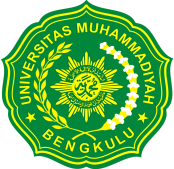 PRODI KOMUNIKASI PENYIARAN ISLAMFAKULTAS AGAMA ISLAM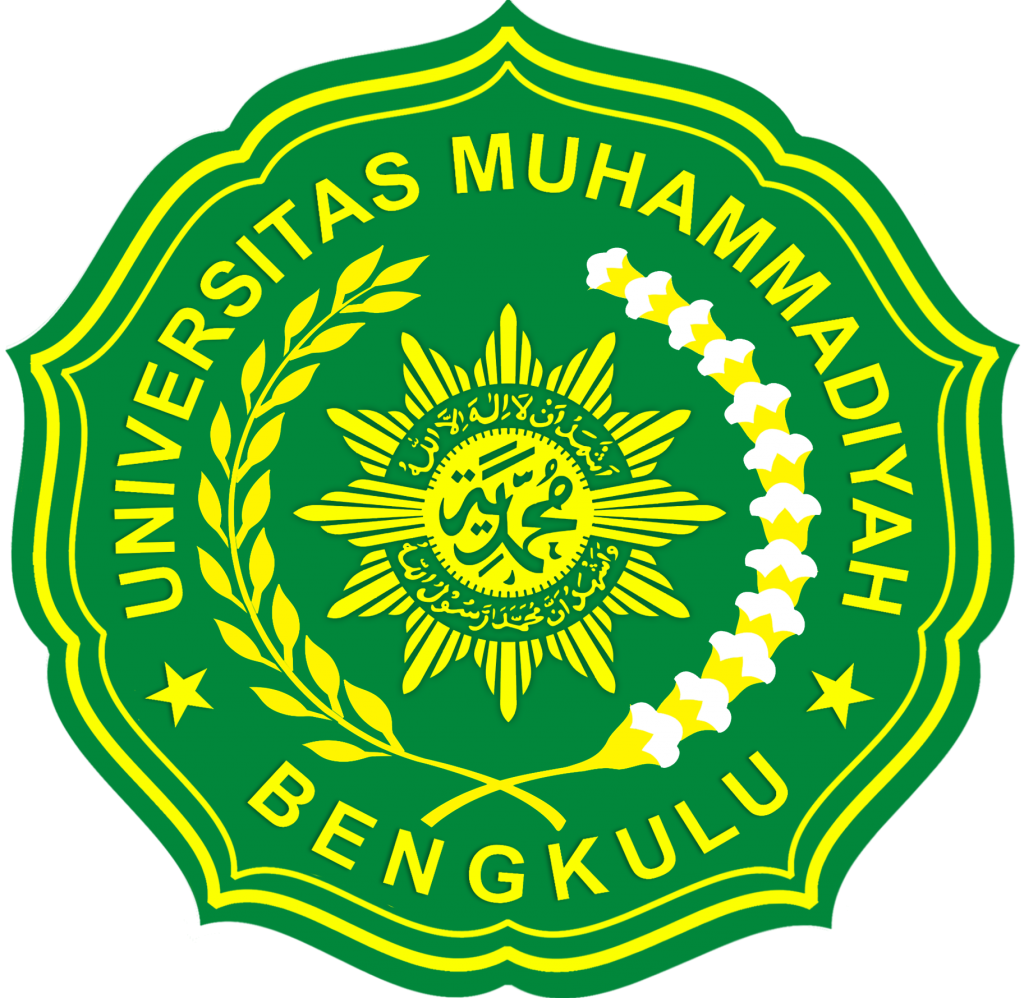 Nama 				:Tempat/Tanggal Lahir	:Alamat Asal			:Jenis Kelamin			:No. Telp/ Hp			:Asal Sekolah 			:Nama Orang Tua		:Alamat Orang Tua		:No. Telp Orang Tua		:Utusan PD Muhamadiyah	:Motivasi Masuk Program Kader KPI/FAI UMB :......................................................................................................................................................................................................................................................................................................................................................................Harapan Setelah Menjadi Lulusan Prodi KPI:.............................................................................................................................................................................................................................................................................................................................................................................        Bengkulu,                  2022							  	(	            		)		KONTRAK KULIAHMAHASISWA KOMUNIKASI DAN PENYIARAN ISLAMUTUSAN CABANG/DAERAH MUHAMMADIYAHSaya yang bertanda tangan dibawah ini :	Nama 			:	NPM			:	Tempat /tanggal lahir	:	Nama orang tua 	:	Alamat orang tua	:Saya sebagai mahasiswa/i utusan Daerah/Cabang Muhammadiyah wajib mengikuti semua kegiatan yang dilaksanakan di luar kuliah formal (ekstrakulikuler) yang dilaksanakan oleh Program Studi Komunikasi Penyiaran Islam. Bila tiga kali berturu-turut tidak aktif maka diberi surat teguran pertama, bila tidak diindahkan maka akan diberi surat teguran ke-2.IPK minimal mahasiswa/i utusan Daerah/Utusan Muhammdiyah adalah 3.00, Apabila dua  semester berturut-turut IPK di bawah 3.00 maka subsidi SPP akan dicabut.Mahasiswa/i utusan Daerah/Cabang Muhammadiyah harus berakhlakul karimah baik di kampus maupun di masyarakat.Mahasiswa/i utusan Daerah/Cabang Muhammadiyah wajib aktif di ortom Muhammadiyah atau di Perserikatan Muhammadiyah dilingkungannya.Setiap Liburan Semester, mengabdi di PDM/PCM Sebagian dari Waktu Liburannya.Setelah lulus dari Program Studi Komunikasi Dan Penyiaran Islam, mahasiswa/i utusan Daerah/Cabang Muhammadiyah harus kembali ke Daerah/Cabang Muhammadiyah yang mengutusnya, dan mengabdikan diri minimal dua tahun di Daerah/Cabang Muhammadiyah-Nya tersebut ( Ijazah ditahan selama dua tahun)Demikian surat perjanjian ini saya buat dengan sebenar-benarnya tanpa ada unsur paksaan didalamnya  Mengetahui					            Bengkulu,      September 2019  Orang Tua 						Mahasiswa/I Yang Bersangkutan 								Materai 10.000     (.................................)			   	           (...............................................)						